ALCALDIA MUNICIPAL DE USULUTÁN Entrega de paquetes solidarios en Colonia Altamira, Usulután, como parte de la ayuda humanitaria que se está brindando a las comunidades en esta emergencia nacional por Covid-19.Fecha de Entrega: sábado 09 de mayo 2020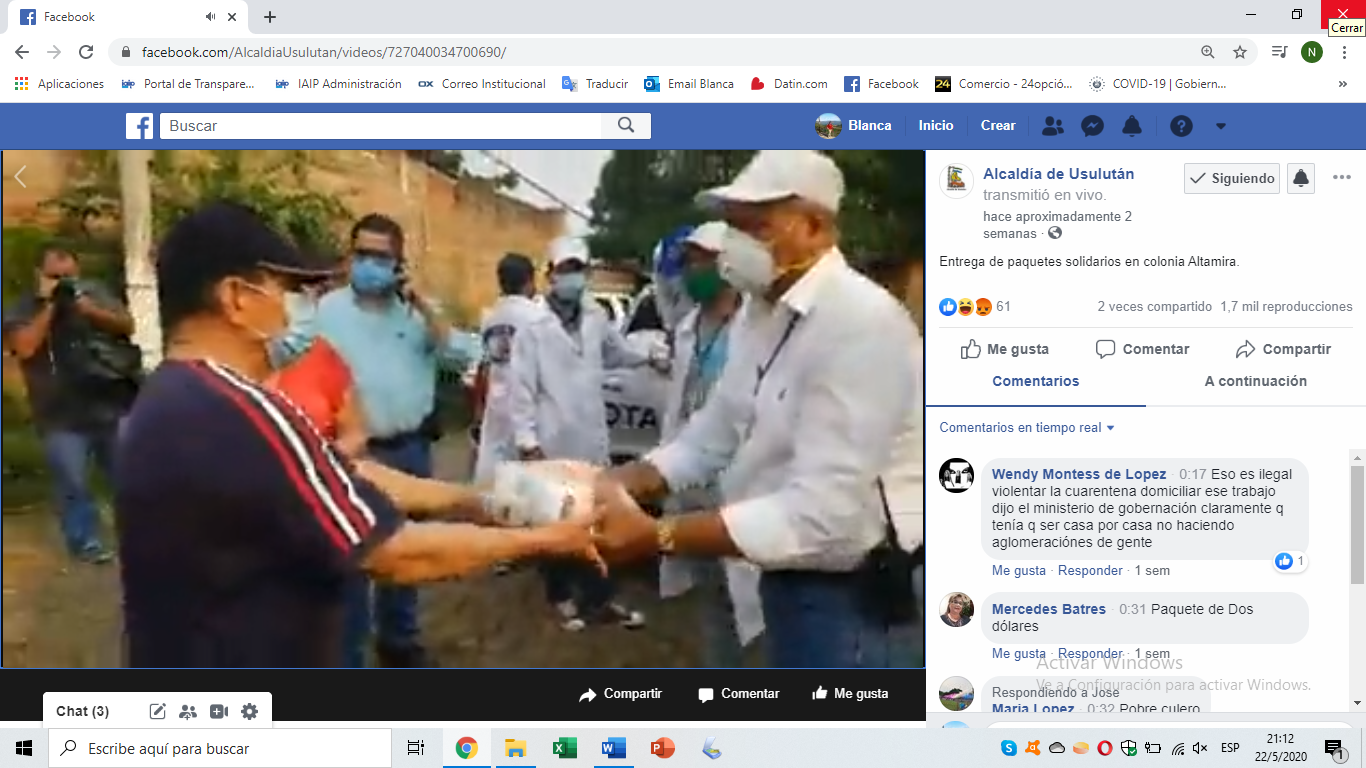 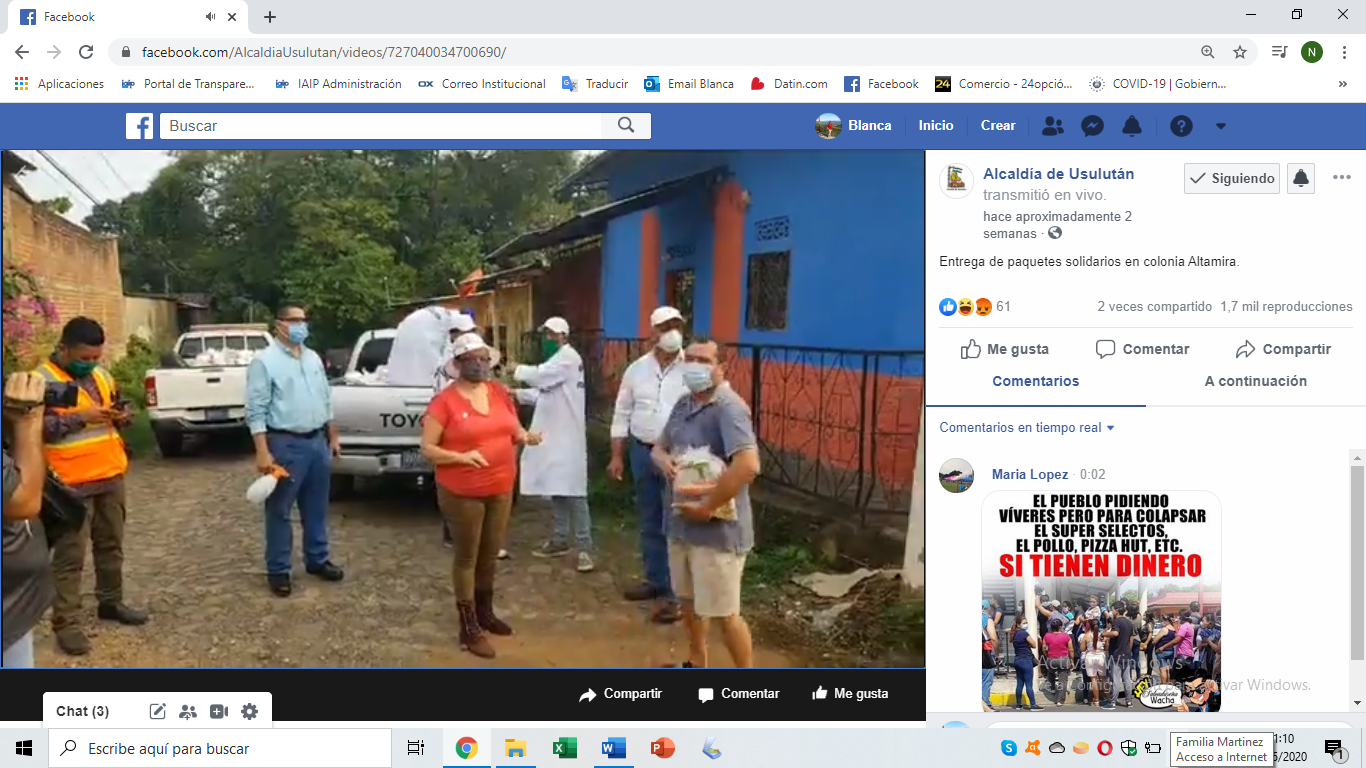 